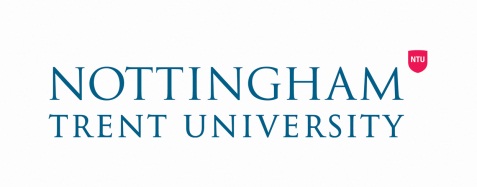 Nottingham Trent UniversitySchool of Architecture, Design and the Built EnvironmentProfessional Certificate in Architecture Application FormSolely for the use at this University for applications to the Professional Certificate in Architecture course, School of Architecture, Design and the Built Environment.Please complete Section 1 in BLOCK CAPITALS		Application Reference No:PersonalTitle (Mr, Ms, Miss, Mrs, Dr):                                  First Name:    Surname/Family Name:       Previous Surname, if changed:     Correspondence Address:Home Address (if different):Postcode:    Postcode:    Mobile telephone no:    Mobile telephone no:    Email Address:  Email Address:  Tel Number Daytime (incl. code):Tel Number Evening (incl. code):Tel Number Daytime (incl. code):Tel Number Evening (incl. code):Further DetailsSex: M   F   Date of Birth (DD/MM/YYYY):                       3a. Fee StatusCountry of Permanent Residence:    Country of Birth:    Nationality:    Residential Category (ie Home/EU, Overseas):    Date of first entry to live in UK (If applicable):    3b. Payment of FeesWho will pay your tuition fees (please tick as appropriate:Self              Sponsored     Name of sponsor:                   Status of sponsor (eg Government):    Please note: we will require a letter from your sponsor to confirm that they are willing to sponsor you.Other            Please state:                                                                                                   4a. Highest Qualification HeldPlease note that you will need an undergraduate Architecture qualification with RIBA/ARB Part I status to apply for this course.  Please send a copy of your transcript with this application form.    Degree Title:   Institution Graduated from:   Date graduated (DD/MM/YYYY):  4b. Qualifications Completed/Pending4b. Qualifications Completed/Pending4b. Qualifications Completed/Pending4b. Qualifications Completed/Pending4b. Qualifications Completed/PendingDates of studyName of educational establishment attendedLevel (eg First Degree, A Level, HND, Higher Degree or Professional Qualification)Awarding Body (eg OCR or SQA / Subject)Results (grades or bands)5. Employment DetailsPlease provide the name of your current employer:    Address:    Postcode:    Email Address:    Tel Number Daytime (incl. code):    6. Mentor DetailsPlease provide the name of your proposed Mentor.Mentor Name:    Qualifications:    Experience:    Address:    Postcode:    Email Address:   Tel Number Daytime (incl. code):    7. Do you have any criminal convictions? Yes        NoIf your answer is yes, further details will be requested should your application be successful.8. Special Needs or Support required as a consequence of any disability of medical conditionPlease provide an outline of any particular access or support arrangements that you may require as a consequence of a disability or learning support need.Have you applied (or do you intend to apply) for Disabled Students Allowance?Have applied  Have received   Intend to apply9. DeclarationI confirm that the information given on this form is true, complete and accurate, and no requested information or other material has been omitted.By signing this form I am consenting to Nottingham Trent University using the information provided from time to time, along with any further information about me that the university may hold, for purposes set out in the NTU data protection notification (view this online at http://forms.informationcommissioner.gov.uk/search.html)Should I be offered a place at NTU, I agree to abide by the terms set out in the University’s Enrolment Conditions, in particularCondition 11 which sets out how the University will use data under the Data Protection Act 1998 (view the Enrolment Conditions at http://ntu.ac.uk/about_ntu/policies/enrolment_conditions/index.html ).Applicant’s signature:  Date (DD/MM/YYYY):     Please return this form to: cpdbe@ntu.ac.uk 